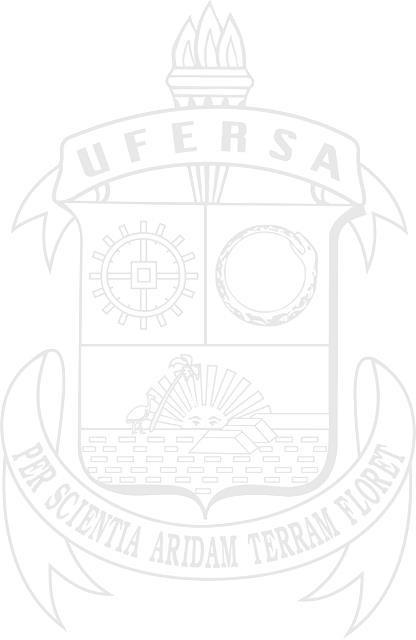 ANEXO II – FORMULÁRIO DE PONTUAÇÃO PARA A PROVA DE TÍTULOS EDITAL PROPPG 45/2023Candidato  	*De acordo com a tabela de Classificação de periódicos para o quadriênio 2013-2016 da área ADMINIS- TRAÇÃO PÚBLICA E DE EMPRESAS, CIÊNCIAS CONTÁBEIS E TURISMO.NúmeroGrupo 1:Publicação – Periódicos Cien- tíficos*PontuaçãoPontuação estimada pelo candi-datoPontuação da Banca ExaminadoraComprovação1.1Revista A130,0Cópia das duas primeiras pági- nas de cada ar- tigo.1.2Revista A225,0Cópia das duas primeiras pági- nas de cada ar- tigo.1.3Revista A215,0Cópia das duas primeiras pági- nas de cada ar- tigo.1.4Revista A311,0Cópia das duas primeiras pági- nas de cada ar- tigo.1.5Revista A49,0Cópia das duas primeiras pági- nas de cada ar- tigo.1.6Revista B17,0Cópia das duas primeiras pági- nas de cada ar- tigo.1.7Revista B25,0Cópia das duas primeiras pági- nas de cada ar- tigo.1.8Revista B33,0Cópia das duas primeiras pági- nas de cada ar- tigo.Total do Grupo 1: Publicação – PeriódicosCientíficos*Total do Grupo 1: Publicação – PeriódicosCientíficos*-NúmeroGrupo 2:Organizador/a ou Editor/aPontua- çãoPontuação estimada pelo can-didatoPontuação da Banca Examina-doraComprovação2.1Editor chefe de periódicos cientí- ficos reconhecidos no sistema Web Qualis14,0Declaração da Editora ou ficha catalográfica da mesma.2.2Editor de área de periódicos cien-tíficos reconhecidos no sistema Web Qualis12,0Declaração da Editora ou ficha catalográfica da mesma.2.3Organizador/a de livro técnico na área (com ISBN)10,0Cópia da capado livro e ficha catalográfica.Total do Grupo 2: Organizador/a ou Editor/aTotal do Grupo 2: Organizador/a ou Editor/a-NúmeroGrupo 3:Autor/a de livro ou de Capítulo de livro técnico na áreaPontua- çãoPontuação estimada pelo can-didatoPontuação da Banca ExaminadoraComprovação3.1Livro completo (com ISBN)10,0Cópia da capa3.1Livro completo (com ISBN)10,0do livro e pri-do livro e pri-3.2Capítulo de livro (com ISBN)5,0meira pág. doreferidocapitulo e fichacatalográfica.Total do Grupo 3: Autor/a de livro ou de Ca-pítulo de livro técnico na áreaTotal do Grupo 3: Autor/a de livro ou de Ca-pítulo de livro técnico na área-NúmeroGrupo 4:Trabalhos Completos em EventosPon- tua- çãoPontuação estimada pelo candi-datoPontuação da Banca Examina-doraComprovação4.1Trabalho Completo publicado emevento científico internacional7,0Cópia do traba- lho + capa dos anais do evento.4.2Trabalho Completo publicado emevento científico nacional5,0Cópia do traba- lho + capa dos anais do evento.4.3Trabalho Completo publicado emevento científico regional ou local3,0Cópia do traba- lho + capa dos anais do evento.Total do Grupo 4:Total do Grupo 4:-NúmeroGrupo 5: Resumos e Resumos Expandidos em EventosPontuaçãoPontuação estimada pelo candi-datoPontuação da Banca ExaminadoraComprovação5.1Resumo publicado em eventocientífico internacional1,5Cópia do tra- balho + capa dos anais do evento.5.2Resumo publicado em eventocientífico nacional1,0Cópia do tra- balho + capa dos anais do evento.5.3Resumo publicado em eventocientífico regional ou local0,5Cópia do tra- balho + capa dos anais do evento.Total do Grupo 5: Trabalhos em EventosTotal do Grupo 5: Trabalhos em Eventos-NúmeroGrupo 6: Participação em atividades acadêmi- casPontuação por anoPontuação es- timada pelo candidatoPontuação da Banca Examina-doraComprovaçãoParticipação em inicia-6.1ção científica (mínimo1,5de 1 ano)Comprovação deComprovação deParticipação em proje-vínculo fornecida6.2tos de pesquisa (mínimo1,0pela IES ou agênciade 1 ano)de fomento (declara-Participação em ativida-ção/certificado)6.3des de monitoria (mí-1,0nimo de 1 ano)6.4Participação em proje-tos de extensão (mínimo de 1 ano)1,06.5Participação em pro- grama de educação tu- torial (PET) (mínimo de1 ano)1,0Total do Grupo 6: Participação ematividades acadêmicasTotal do Grupo 6: Participação ematividades acadêmicas-NúmeroGrupo 7: Formação de Recur- sos HumanosPontuaçãoPontuação estimada pelo candi-datoPontuação da Banca ExaminadoraComprovação7.1Orientação concluída de plano de trabalho de Iniciação Cien-tífica3,0Certificado ou declaração daIES7.2Orientação concluída de aluno de especialização lato sensu2,0Certificado, de- claração ou atada IES7.3Orientação concluída de Tra- balho de Conclusão de Curso (TCC)2,0Certificado, de- claração ou ata da IESTotal do Grupo 7: Formação de Recursos Humanos (LIMITE MÁXIMO DO GRUPO 7:15 PONTOS)Total do Grupo 7: Formação de Recursos Humanos (LIMITE MÁXIMO DO GRUPO 7:15 PONTOS)-GruposPontuação estimada pelo candi-datoPontuação da Banca Examina- doraGrupo 1: Publicação – Periódicos CientíficosGrupo 2: Organizador/a ou Editor/aGrupo 3: Autor/a de livro ou de Capítulo de livro técnico na áreaGrupo 4: Trabalhos Completos em EventosGrupo 5: Resumos/Resumos Expandidos em EventosGrupo 6: Participação em atividades acadêmicasGrupo 7: Formação de Recursos Humanos (LIMITE: 15 pontos)PONTUAÇÃO TOTAL